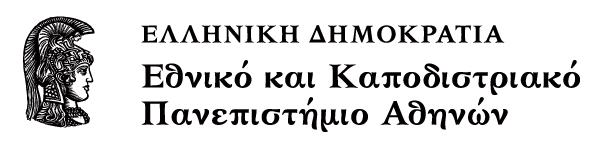 Bodily FictionsΕνότητα: MortalityΧριστίνα Ντόκου, Christina DokouΤμήμα Αγγλικής Γλώσσας και Φιλολογίας, Φιλοσοφική ΣχολήFaculty of English Language and Literature, School of Philosophy1.	Douglas Crimp, «Portraits of People with AIDS»	31.1	How is mortality/disease symbolized?	31.2	What are the dangers of that depiction, acc. To Crimp?	31.3	Biased media image manipulation	31.4	How do the artists showcased by Crimp alter/resignify this symbolism?	32.	Richard Selzer, «Sarcophagus»	33.	Williams Carlos Williams	33.1	“Death”	43.2	“The Dead Baby”	4Douglas Crimp, «Portraits of People with AIDS»American Professor in Art History, Rochester University, ACT UP activist and art critic/editorHow is mortality/disease symbolized?What are the dangers of that depiction, acc. To Crimp?Blithe attempts to capture «pain of other (bodies)» doomed to fail (singularity of pain; biased culture)Looking upon an «object» VS active, speaking subjectBiased media image manipulationHigh-risk «offenders» VS heterosexual «innocents»Private pain/blame – no mention of killer biased politics (AIDS kills, but racism/sexism/homophobia do worse)Stereotyping of emaciated AIDS victims, suffering, alone, pitiful, hopeless, desexualized by disease=IDExploits victims, destroys human dignityInclude AIDS scare: «lock’ em up forever,» «kill ‘em all!»Puts gay community in double in double bind: «sympathize with the guilty/accept this horror as your own image/ID, or denounce your own»We must see the «face» VS abstractions, statistics, aestheticizingHow do the artists showcased by Crimp alter/resignify this symbolism?Produce positive counter-images (how?)Need to engage with context, conditions of image construction and interpretationShow sick person as not doomed/dead/abject, but as having a person and future OUTSIDE the disease (C/c doctors’ behavior towards patients)Richard Selzer, «Sarcophagus»Surgeon and author of nonfiction memoirs/diaries and medically-related fictionMeaning of title LanguageScientific, detailed, straight narrative, sparse dialogueInner stream-of-consciousness, lyric language of pain (grunts. Cries, gagging, body «language» of resistance to/of death)Metaphysical imagery vs mortal physical realityDrs. As God/Asrael/DeathNurses as undertakersBody both personified as unruly and stupid animal, abject, lifeless relic and humanely inviolte(anesthesiologist’s reaction), mysterious s/crypt of wisdomCancer as the enemy of 7 hereos (whose human reactions betray them too)Fluids: blood baptism, pollution VS water/milk ablution, catharsisWilliams Carlos WilliamsPediatrician and top American modernist poet, “no ideas but in things,” Paterson epic“Death”dog and «potatoes» as symbolic of?Repetition of «dead»: why?Why negative attitude/diction?: «old bastard»? «godforsaken curio»? «insufferable»Why «Love is beaten»? «shame»?What is the status of/ attitude towards the body?Sense of having «come out» of self. Doubleness/duplicity of «man»«he» vs «it»how is this an atypical eulogy? How is it a eulogy?“The Dead Baby”act of s/weeping cleanbaby: «it», «a white model of our lives/ a curiosity»physical fact (abject) vs (distancing) social ritualΣημειώματαΣημείωμα Ιστορικού ΕκδόσεωνΈργουΤο παρόν έργο αποτελεί την έκδοση 1.0  Σημείωμα ΑναφοράςCopyright Εθνικόν και Καποδιστριακόν Πανεπιστήμιον Αθηνών, Χριστίνα Ντόκου, 2014. Χριστίνα Ντόκου «Bodily Fictions, Mortality». Έκδοση: 1.0. Αθήνα 2014. Διαθέσιμο από τη δικτυακή διεύθυνση: http://opencourses.uoa.gr/courses/ENL2/.Σημείωμα ΑδειοδότησηςΤο παρόν υλικό διατίθεται με τους όρους της άδειας χρήσης Creative Commons Αναφορά, Μη Εμπορική Χρήση Παρόμοια Διανομή 4.0 [1] ή μεταγενέστερη, Διεθνής Έκδοση.   Εξαιρούνται τα αυτοτελή έργα τρίτων π.χ. φωτογραφίες, διαγράμματα κ.λ.π.,  τα οποία εμπεριέχονται σε αυτό και τα οποία αναφέρονται μαζί με τους όρους χρήσης τους στο «Σημείωμα Χρήσης Έργων Τρίτων».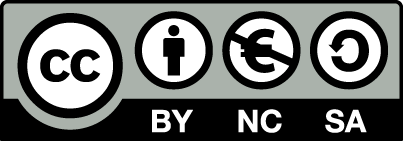 [1] http://creativecommons.org/licenses/by-nc-sa/4.0/ Ως Μη Εμπορική ορίζεται η χρήση:που δεν περιλαμβάνει άμεσο ή έμμεσο οικονομικό όφελος από την χρήση του έργου, για το διανομέα του έργου και αδειοδόχοπου δεν περιλαμβάνει οικονομική συναλλαγή ως προϋπόθεση για τη χρήση ή πρόσβαση στο έργοπου δεν προσπορίζει στο διανομέα του έργου και αδειοδόχο έμμεσο οικονομικό όφελος (π.χ. διαφημίσεις) από την προβολή του έργου σε διαδικτυακό τόποΟ δικαιούχος μπορεί να παρέχει στον αδειοδόχο ξεχωριστή άδεια να χρησιμοποιεί το έργο για εμπορική χρήση, εφόσον αυτό του ζητηθεί.Διατήρηση ΣημειωμάτωνΟποιαδήποτε αναπαραγωγή ή διασκευή του υλικού θα πρέπει να συμπεριλαμβάνει:το Σημείωμα Αναφοράςτο Σημείωμα Αδειοδότησηςτη δήλωση Διατήρησης Σημειωμάτων το Σημείωμα Χρήσης Έργων Τρίτων (εφόσον υπάρχει)μαζί με τους συνοδευόμενους υπερσυνδέσμους.ΧρηματοδότησηΤο παρόν εκπαιδευτικό υλικό έχει αναπτυχθεί στo πλαίσιo του εκπαιδευτικού έργου του διδάσκοντα.Το έργο «Ανοικτά Ακαδημαϊκά Μαθήματα στο Πανεπιστήμιο Αθηνών» έχει χρηματοδοτήσει μόνο τη αναδιαμόρφωση του εκπαιδευτικού υλικού. Το έργο υλοποιείται στο πλαίσιο του Επιχειρησιακού Προγράμματος «Εκπαίδευση και Δια Βίου Μάθηση» και συγχρηματοδοτείται από την Ευρωπαϊκή Ένωση (Ευρωπαϊκό Κοινωνικό Ταμείο) και από εθνικούς πόρους.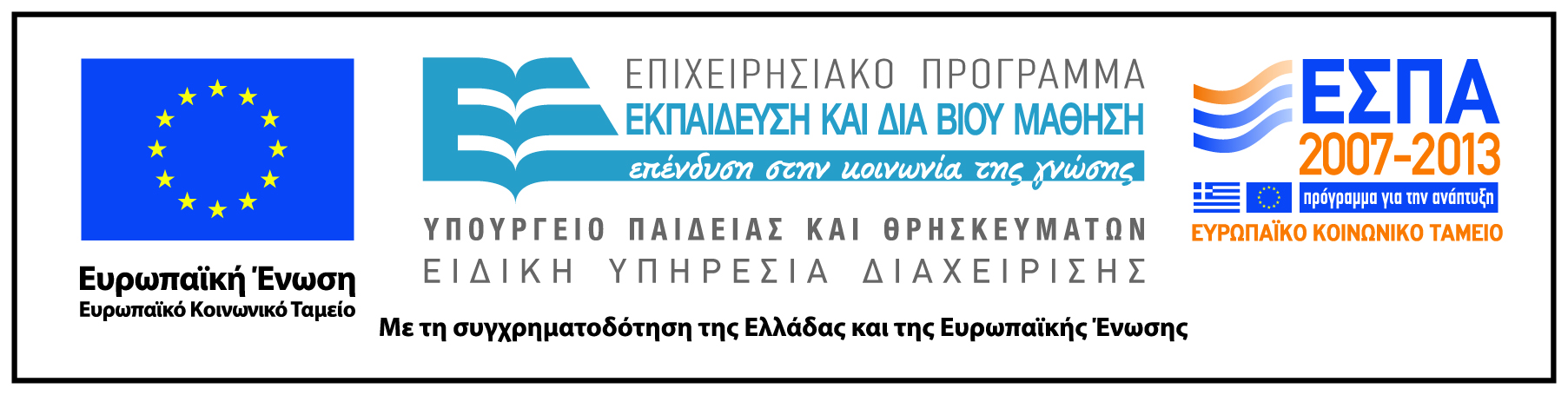 